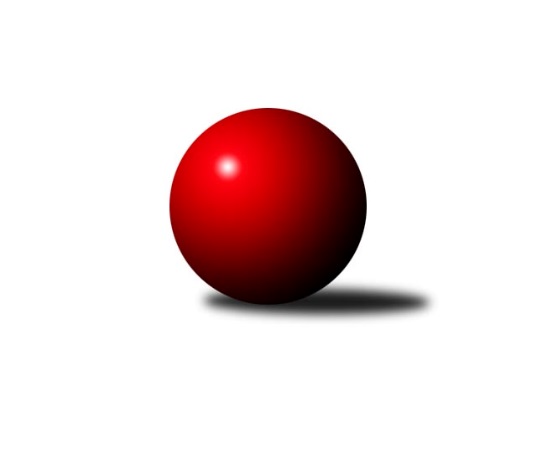 Č.8Ročník 2018/2019	20.5.2024 Bundesliga Opava 2018/2019Statistika 8. kolaTabulka družstev:		družstvo	záp	výh	rem	proh	skore	sety	průměr	body	plné	dorážka	chyby	1.	Mustangové	8	7	1	0	71 : 9 	(27.5 : 4.5)	1672	15	1672	0	0	2.	bufet Pája	8	7	1	0	67 : 13 	(23.5 : 5.5)	1655	15	1655	0	0	3.	Isotra	8	6	0	2	54 : 26 	(21.0 : 10.0)	1644	12	1644	0	0	4.	Orel Stěbořice	7	3	0	4	36 : 34 	(15.0 : 13.0)	1484	6	1484	0	0	5.	Hobes	7	3	0	4	30 : 40 	(12.0 : 15.0)	1606	6	1606	0	0	6.	Pauta	8	2	0	6	16 : 64 	(6.0 : 26.0)	1266	4	1266	0	0	7.	Sako	6	1	0	5	14 : 46 	(6.0 : 18.0)	1319	2	1319	0	0	8.	Zrapos	8	0	0	8	12 : 68 	(6.0 : 25.0)	1243	0	1243	0	0Tabulka doma:		družstvo	záp	výh	rem	proh	skore	sety	průměr	body	maximum	minimum	1.	Mustangové	4	4	0	0	38 : 2 	(15.0 : 1.0)	1673	8	1700	1627	2.	bufet Pája	4	3	1	0	33 : 7 	(12.5 : 2.5)	1670	7	1808	1583	3.	Isotra	4	3	0	1	24 : 16 	(9.0 : 6.0)	1627	6	1769	1558	4.	Hobes	3	2	0	1	20 : 10 	(8.0 : 3.0)	1599	4	1678	1524	5.	Orel Stěbořice	4	2	0	2	22 : 18 	(9.0 : 7.0)	1486	4	1538	1453	6.	Sako	3	1	0	2	8 : 22 	(3.0 : 9.0)	1322	2	1355	1299	7.	Pauta	4	1	0	3	8 : 32 	(3.0 : 13.0)	1309	2	1388	1220	8.	Zrapos	4	0	0	4	6 : 34 	(3.0 : 13.0)	1241	0	1397	1137Tabulka venku:		družstvo	záp	výh	rem	proh	skore	sety	průměr	body	maximum	minimum	1.	bufet Pája	4	4	0	0	34 : 6 	(11.0 : 3.0)	1639	8	1801	1466	2.	Mustangové	4	3	1	0	33 : 7 	(12.5 : 3.5)	1671	7	1719	1635	3.	Isotra	4	3	0	1	30 : 10 	(12.0 : 4.0)	1660	6	1695	1641	4.	Orel Stěbořice	3	1	0	2	14 : 16 	(6.0 : 6.0)	1480	2	1574	1365	5.	Hobes	4	1	0	3	10 : 30 	(4.0 : 12.0)	1611	2	1687	1563	6.	Pauta	4	1	0	3	8 : 32 	(3.0 : 13.0)	1222	2	1387	1130	7.	Sako	3	0	0	3	6 : 24 	(3.0 : 9.0)	1315	0	1330	1292	8.	Zrapos	4	0	0	4	6 : 34 	(3.0 : 12.0)	1244	0	1268	1220Tabulka podzimní části:		družstvo	záp	výh	rem	proh	skore	sety	průměr	body	doma	venku	1.	Mustangové	7	6	1	0	61 : 9 	(23.5 : 4.5)	1677	13 	4 	0 	0 	2 	1 	0	2.	bufet Pája	7	6	1	0	57 : 13 	(20.5 : 5.5)	1634	13 	3 	1 	0 	3 	0 	0	3.	Isotra	7	5	0	2	46 : 24 	(18.0 : 9.0)	1636	10 	3 	0 	1 	2 	0 	1	4.	Orel Stěbořice	7	3	0	4	36 : 34 	(15.0 : 13.0)	1484	6 	2 	0 	2 	1 	0 	2	5.	Hobes	6	3	0	3	30 : 30 	(12.0 : 12.0)	1607	6 	2 	0 	0 	1 	0 	3	6.	Pauta	7	2	0	5	16 : 54 	(6.0 : 22.0)	1261	4 	1 	0 	2 	1 	0 	3	7.	Sako	6	1	0	5	14 : 46 	(6.0 : 18.0)	1319	2 	1 	0 	2 	0 	0 	3	8.	Zrapos	7	0	0	7	10 : 60 	(5.0 : 22.0)	1220	0 	0 	0 	3 	0 	0 	4Tabulka jarní části:		družstvo	záp	výh	rem	proh	skore	sety	průměr	body	doma	venku	1.	bufet Pája	1	1	0	0	10 : 0 	(3.0 : 0.0)	1801	2 	0 	0 	0 	1 	0 	0 	2.	Mustangové	1	1	0	0	10 : 0 	(4.0 : 0.0)	1635	2 	0 	0 	0 	1 	0 	0 	3.	Isotra	1	1	0	0	8 : 2 	(3.0 : 1.0)	1695	2 	0 	0 	0 	1 	0 	0 	4.	Sako	0	0	0	0	0 : 0 	(0.0 : 0.0)	0	0 	0 	0 	0 	0 	0 	0 	5.	Orel Stěbořice	0	0	0	0	0 : 0 	(0.0 : 0.0)	0	0 	0 	0 	0 	0 	0 	0 	6.	Zrapos	1	0	0	1	2 : 8 	(1.0 : 3.0)	1397	0 	0 	0 	1 	0 	0 	0 	7.	Hobes	1	0	0	1	0 : 10 	(0.0 : 3.0)	1595	0 	0 	0 	1 	0 	0 	0 	8.	Pauta	1	0	0	1	0 : 10 	(0.0 : 4.0)	1296	0 	0 	0 	1 	0 	0 	0 Zisk bodů pro družstvo:		jméno hráče	družstvo	body	zápasy	v %	dílčí body	sety	v %	1.	Milan Jahn 	bufet Pája  	16	/	8	(100%)		/		(%)	2.	Michal Blažek 	bufet Pája  	13	/	7	(93%)		/		(%)	3.	Karel Kuchař 	Mustangové  	12	/	7	(86%)		/		(%)	4.	Josef Hendrych 	Isotra  	12	/	7	(86%)		/		(%)	5.	Petr Bracek ml. 	bufet Pája  	10	/	7	(71%)		/		(%)	6.	Svatopluk Kříž 	Mustangové  	8	/	4	(100%)		/		(%)	7.	Tomáš Valíček 	bufet Pája  	8	/	4	(100%)		/		(%)	8.	David Schiedek 	Hobes  	8	/	5	(80%)		/		(%)	9.	Zdeněk Chlopčík 	Mustangové  	8	/	5	(80%)		/		(%)	10.	Jan Láznička 	Orel Stěbořice  	8	/	6	(67%)		/		(%)	11.	Břetislav Mrkvica 	Mustangové  	7	/	4	(88%)		/		(%)	12.	Lída Rychlá 	Sako  	6	/	3	(100%)		/		(%)	13.	Jiří Staněk 	Isotra  	6	/	3	(100%)		/		(%)	14.	Rudolf Tvrdoň 	Mustangové  	6	/	3	(100%)		/		(%)	15.	Patrik Martinek 	Orel Stěbořice  	6	/	4	(75%)		/		(%)	16.	Jindřich Hanel 	Orel Stěbořice  	6	/	5	(60%)		/		(%)	17.	M Stavařová 	Isotra  	6	/	5	(60%)		/		(%)	18.	Petr Berger 	Orel Stěbořice  	6	/	5	(60%)		/		(%)	19.	Jaromír Martiník 	Hobes  	6	/	6	(50%)		/		(%)	20.	Jindřiška Kadlecová 	Isotra  	6	/	6	(50%)		/		(%)	21.	Václav Boháčik 	Mustangové  	4	/	2	(100%)		/		(%)	22.	Pavel Martinec 	Mustangové  	4	/	3	(67%)		/		(%)	23.	Vladimír Kozák 	bufet Pája  	4	/	3	(67%)		/		(%)	24.	Petr Číž 	Mustangové  	4	/	3	(67%)		/		(%)	25.	Pavel Budík 	Pauta  	4	/	4	(50%)		/		(%)	26.	Tomáš Heinz 	Sako  	4	/	4	(50%)		/		(%)	27.	Erich Stavař 	Isotra  	4	/	4	(50%)		/		(%)	28.	Jana Martiníková 	Hobes  	4	/	5	(40%)		/		(%)	29.	Miroslav Procházka 	Hobes  	4	/	6	(33%)		/		(%)	30.	Petr Mrkvička 	Zrapos  	4	/	7	(29%)		/		(%)	31.	Zuzana Siberová 	Zrapos  	4	/	7	(29%)		/		(%)	32.	Jiří Breksa 	Pauta  	4	/	8	(25%)		/		(%)	33.	Josef Paulus 	Zrapos  	2	/	1	(100%)		/		(%)	34.	Jan Štencel 	Orel Stěbořice  	2	/	1	(100%)		/		(%)	35.	Michal Markus 	Isotra  	2	/	1	(100%)		/		(%)	36.	Rudolf Haim 	Mustangové  	2	/	1	(100%)		/		(%)	37.	Vladimír Valenta 	Isotra  	2	/	1	(100%)		/		(%)	38.	Jan Štencel 	Orel Stěbořice  	2	/	1	(100%)		/		(%)	39.	Karel Škrobánek 	bufet Pája  	2	/	1	(100%)		/		(%)	40.	Aleš Staněk 	Isotra  	2	/	1	(100%)		/		(%)	41.	Petr Salich 	Sako  	2	/	1	(100%)		/		(%)	42.	Martin Koraba 	Hobes  	2	/	2	(50%)		/		(%)	43.	Pavel Vašek 	Isotra  	2	/	4	(25%)		/		(%)	44.	Z. Kratochvíl 	Pauta  	2	/	4	(25%)		/		(%)	45.	Marie Holešová 	Pauta  	2	/	7	(14%)		/		(%)	46.	Jolana Rybová 	Zrapos  	2	/	7	(14%)		/		(%)	47.	Pavel Jašek 	bufet Pája  	0	/	1	(0%)		/		(%)	48.	R Kratochvíl 	Pauta  	0	/	1	(0%)		/		(%)	49.	. Kramná 	Zrapos  	0	/	1	(0%)		/		(%)	50.	Jaroslav Lakomý 	Hobes  	0	/	1	(0%)		/		(%)	51.	Petr Bracek st. 	bufet Pája  	0	/	1	(0%)		/		(%)	52.	Jaroslav Graca 	Orel Stěbořice  	0	/	1	(0%)		/		(%)	53.	Jana Kašparová 	Hobes  	0	/	1	(0%)		/		(%)	54.	Renáta Stašková 	Pauta  	0	/	1	(0%)		/		(%)	55.	Tomáš Kremser 	Orel Stěbořice  	0	/	1	(0%)		/		(%)	56.	. Wirkosch 	Zrapos  	0	/	2	(0%)		/		(%)	57.	Jiří Jedlička 	Hobes  	0	/	2	(0%)		/		(%)	58.	Petra Kramná  	Zrapos  	0	/	2	(0%)		/		(%)	59.	. Konopka 	Orel Stěbořice  	0	/	2	(0%)		/		(%)	60.	Bára Mocková 	Pauta  	0	/	2	(0%)		/		(%)	61.	Lenka Nevřelová 	Pauta  	0	/	2	(0%)		/		(%)	62.	Petr Moravec 	Orel Stěbořice  	0	/	2	(0%)		/		(%)	63.	Miroslav Toman 	Pauta  	0	/	3	(0%)		/		(%)	64.	David Hrin 	Sako  	0	/	5	(0%)		/		(%)	65.	Marta Špačková 	Sako  	0	/	5	(0%)		/		(%)	66.	Petr Wirkotch 	Zrapos  	0	/	5	(0%)		/		(%)	67.	Šárka Bainová 	Sako  	0	/	6	(0%)		/		(%)Průměry na kuželnách:		kuželna	průměr	plné	dorážka	chyby	výkon na hráče	1.	HB, 1-4	1481	1481	0	0.0	(370.5)Nejlepší výkony na kuželnách:HB, 1-4bufet Pája 	1808	1. kolo	Jiří Staněk 	Isotra 	509	5. kolobufet Pája 	1801	8. kolo	Milan Jahn 	bufet Pája 	505	8. koloIsotra 	1769	5. kolo	Michal Markus 	Isotra 	501	8. koloMustangové 	1719	7. kolo	Milan Jahn 	bufet Pája 	486	5. kolobufet Pája 	1707	3. kolo	Josef Hendrych 	Isotra 	469	2. koloMustangové 	1700	3. kolo	Jiří Staněk 	Isotra 	466	2. koloMustangové 	1697	4. kolo	Petr Bracek ml. 	bufet Pája 	462	1. koloIsotra 	1695	8. kolo	Tomáš Valíček 	bufet Pája 	461	1. koloHobes 	1687	5. kolo	David Schiedek 	Hobes 	458	4. koloHobes 	1678	4. kolo	Petr Číž 	Mustangové 	456	2. koloČetnost výsledků:	8 : 2	6x	6 : 4	3x	5 : 5	1x	4 : 6	2x	2 : 8	6x	10 : 0	8x	0 : 10	6x